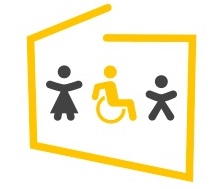       Formularz zgłaszania uwag do projektu ustawy o dostępności 
L.p.Rozdział, Paragraf, UstępObecne brzmienieProponowana zmianaUzasadnienie